									Załącznik nr 1									do Uchwały Nr ………………....									Rady Gminy Szczytno 									z dnia …….… grudnia 2021									w sprawie uchwalenia Gminnego 									Programu Przeciwdziałania 										Przemocy w Rodzinie oraz Ochrony 									Ofiar Przemocy w Rodzinie 										w Gminie Szczytno na lata 										2022-2026GMINNY  PROGRAM  PRZECIWDZIAŁANIA  PRZEMOCY 
W RODZINIE ORAZ OCHRONY OFIAR PRZEMOCY W RODZINIE W GMINIE SZCZYTNO NA LATA  2022 – 2026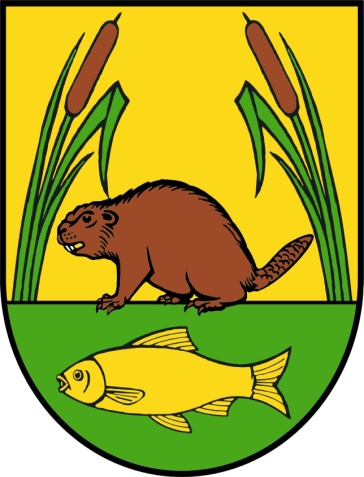 SZCZYTNO   2022 WSTĘP 		Celem ustawy z dnia 29 lipca 2005 r. o przeciwdziałaniu przemocy w rodzinie jest zwiększanie skuteczności przeciwdziałania przemocy w rodzinie oraz inicjowanie i wspieranie działań polegających 
na podnoszeniu świadomości społecznej w zakresie przyczyn i skutków przemocy w rodzinie.Gminny Program Przeciwdziałania Przemocy w Rodzinie na lata 2022 – 2026 jest efektem w/w ustawy 
zgodnie z którą do zadań własnych gminy należy opracowywanie i realizacja gminnego programu przeciwdziałania przemocy w rodzinie oraz ochrony ofiar przemocy w rodzinie.Program zakłada podejmowanie kompleksowych działań ukierunkowanych zarówno na ochronę ofiar przemocy jak i edukowanie osób stosujących przemoc oraz korygowanie agresywnych postaw i zachowań. Program będzie realizowany wielopoziomowo przez wszystkie instytucje i organizacje zobligowane 
do podejmowania działań na rzecz zapobiegania i zwalczania przemocy w rodzinie. Przyczyni się on do usprawnienia systemu przeciwdziałania przemocy, ograniczenia zjawiska przemocy i towarzyszących 
mu innych dysfunkcji w rodzinie oraz poprawy kondycji rodzin.	Zmniejszenie skali zjawiska przemocy w rodzinie jest procesem wymagającym czasu, zaangażowania wielu służb a także zmiany świadomości społecznej. Ze względu na swoją złożoność zjawisko przemocy 
w rodzinie zasługuje na miano problemu interdyscyplinarnego. Duże znaczenie w przypadku zagrożenia wystąpienia przemocy mają działania profilaktyczne, które zainicjowane odpowiednio wcześnie dają szansę na uniknięcie głębokiego kryzysu w rodzinie. Nadrzędnym działaniem powinno być szybkie rozpoznanie zjawiska przemocy, a następnie przywrócenie osobom pokrzywdzonym zdolności w zakresie godnego 
i bezpiecznego funkcjonowania w rodzinie.	W celu zwiększenia skuteczności przeciwdziałania przemocy w rodzinie oraz ochrony ofiar przemocy w rodzinie podjęto w Gminie Szczytno działania na rzecz budowania lokalnego systemu wsparcia. W dniu 
25 listopada 2011r. pracę rozpoczął Zespół Interdyscyplinarny ds. Przeciwdziałania Przemocy w Rodzinie. 
W skład Zespołu wchodzą przedstawiciele Gminnego Ośrodka Pomocy Społecznej, Gminnej Komisji Rozwiązywania Problemów Alkoholowych, Komendy Powiatowej Policji w Szczytnie, oświaty, ochrony zdrowia, sądu, organizacja pozarządowa. Celem Zespołu jest organizowanie, integrowanie i koordynowanie służb, instytucji specjalistów w obszarze przeciwdziałania przemocy w rodzinie. Spotkania członków Zespołu mają na celu wymianę doświadczeń z zakresu rozpoznawania i przeciwdziałania przemocy w rodzinie 
oraz monitoring podjętych działań grup roboczych. Na spotkaniach omawiane są również niestandardowe sytuacje związane z procedurą „NIEBIESKA KARTA”.Do pracy z każdą rodziną dotkniętą przemocą powoływane są grupy robocze. Przewodniczący Zespołu Interdyscyplinarnego zarządza działaniami związanymi z powoływaniem spotkań powyższych grup 
i jednocześnie nadzoruje ich pracę.  	Rodziny dotknięte przemocą pozostają w trudnej sytuacji społecznej, co jest podstawą do udzielenia 
im szczególnej pomocy przy użyciu metod i narzędzi określonych w obecnie obowiązującym porządku prawnym. Prawidłowo funkcjonująca rodzina jest optymalnym środowiskiem rozwoju i samorealizacji. Natomiast przemoc jest jednym z istotnych zagrożeń dla realizacji tej podstawowej funkcji rodziny jak i dla każdego z jej członków.  Żaden człowiek nie powinien i nie może być narażony na przemoc w rodzinie, nikt 
nie ma prawa naruszać jego praw i dóbr osobistych, powodować cierpienia. Dlatego też kwestia ta stanowi ogromne wyzwanie dla służb i instytucji zainteresowanych losem osób zagrożonych przemocą lub już jej doświadczających oraz zaspokojeniem potrzeb i praw tych osób.  Tworząc niniejszy dokument uwzględniono współpracę i integrację wielu podmiotów działających 
na rzecz przeciwdziałania przemocy w rodzinie. Celem tej współpracy będzie profesjonalne udzielenie 
pomocy ofiarom przemocy w rodzinie oraz oddziaływanie na sprawców przemocy.DEFINICJA PRZEMOCY	Polityka prorodzinna państwa dąży do tworzenia odpowiednich warunków do rozwoju 
i prawidłowego funkcjonowania rodzin oraz zmierza do zapobiegania występowania zachowań   aspołecznych.Rodzina jest najważniejszym środowiskiem w życiu człowieka. Rodzice są wzorem dla dzieci. Ważną rolę 
w prawidłowo funkcjonującej rodzinie odgrywają wzajemne relacje pomiędzy rodzicami oparte na miłości 
i zrozumieniu.W przypadku dezorganizacji rodzina nie jest w stanie realizować podstawowych zadań. Role wewnątrzrodzinne ulegają zaburzeniu, łamane są reguły, a zachowania poszczególnych członków rodziny stają się coraz bardziej niezgodne z normami prawnymi i moralnymi oraz z oczekiwaniami społecznymi.Rodzina, która nie radzi sobie w sytuacjach kryzysowych, a także nie realizuje swoich funkcji nosi miano rodziny dysfunkcjonalnej. Jedną z krytycznych sytuacji, wymagającą natychmiastowej interwencji odpowiednich służb jest przemoc w rodzinie.	Na potrzeby Programu, przy definiowaniu przemocy domowej, zwraca się uwagę na najbardziej charakterystyczne jej wyznaczniki z punktu widzenia polityki społecznej. Najbardziej odpowiednią jest definicja zawarta w ustawie z dnia 29 lipca 2005 r. o przeciwdziałaniu przemocy w rodzinie, która przemoc 
w rodzinie definiuje jako jednorazowe albo powtarzające się, umyślne działanie lub zaniechanie naruszające prawa lub dobra osobiste członków rodziny, w szczególności narażające te osoby na niebezpieczeństwo utraty życia, zdrowia, naruszające ich godność, nietykalność cielesną, wolność, w tym seksualną, powodujące szkody na ich zdrowiu fizycznym lub psychicznym, a także wywołujące cierpienia i krzywdy moralne u osób dotkniętych przemocą.         Przemoc domowa ma różne formy, jednak każda z nich charakteryzuje się tym, że jest intencjonalna. Podczas aktu przemocy zachwiana jest równowaga sił między sprawcą a ofiarą, narusza prawa i dobra osobiste ofiary, powoduje cierpienie i ból.  Mówiąc o przemocy w rodzinie musimy brać pod uwagę każdy z jej aspektów: psychologiczny, społeczny, moralny i prawny. Pomoc ofiarom i sprawcom przemocy domowej jest skuteczna wtedy, gdy całościowo obejmuje problem.Z punktu widzenia prawa przemoc uznawana jest za przestępstwo, co zobowiązuje służby policyjne i wymiar sprawiedliwości do interweniowania, podejmowania działań na rzecz ochrony ofiar, ścigania i karania sprawców. Aspekt psychologiczny zwraca uwagę na mechanizmy przemocy w rodzinie,  na relacje między ofiarą i sprawcą, na odczuwane przez ofiary skutki przemocy, a także na możliwości wyjścia z przemocy. Spojrzenie od strony moralnej odwołuje się do wartości, takich jak poszanowanie życia ludzkiego, zdrowia 
i godności ludzkiej. Zaś z punktu widzenia społecznego, zwraca uwagę na funkcjonujące mity i stereotypy usprawiedliwiając zachowania przemocowe.Specjaliści wyróżniają pięć podstawowych form przemocy w rodzinie:Tabela nr 1 Rodzaje przemocyPraca z  osobami doznającymi przemocy, nawet dla profesjonalnej kadry jest bardzo trudna 
i wyczerpująca psychicznie. Wymaga uwzględnienia stopnia „zniewolenia” ofiary oraz dostosowania tempa pracy do jej gotowości do zmiany. Osoby pracujące z tak trudnymi problemami powinny także być objęte systematycznym szkoleniem i pomocą psychologiczną. Ważnym elementem w procesie pomagania osobom pokrzywdzonym w wyniku przemocy domowej jest także współpraca z innymi służbami i instytucjami - sojusznikami osób pokrzywdzonych.		W bezpośrednim kontakcie z ofiarami czy sprawcami przemocy  w rodzinie ważne jest rozumienie przemocy na każdej płaszczyźnie. Znajomość psychologicznych mechanizmów przemocy i interakcji między ofiarą, a sprawcą jest pomocna w zrozumieniu zachowania ofiar i manipulacji ze strony sprawcy.Oznacza to, że każda osoba podejmująca się pracy z ofiarami czy sprawcami przemocy powinna robić to zgodnie ze swoim przygotowaniem zawodowym  i możliwościami instytucji, jaką reprezentuje, a także mieć świadomość granicy swoich kompetencji.Osoby pokrzywdzone potrzebują indywidualnego, długotrwałego kontaktu. Istotne dla nich jest uzyskanie wsparcia - w tym środowiskowego - w całym procesie wychodzenia  z trudnej sytuacji życiowej.Z  wiedzy pochodzącej od  osób doznających przemocy,  wynika  że sprawcy, wchodząc w kolejne związki nadal stosują przemoc, dlatego edukacja i terapia osób stosujących przemoc, której  celem  jest doprowadzenie 
do zatrzymania przemocy i zmiany zachowań jest społecznie pożądana. Niezwykle istotne jest także objęcie profesjonalną pomocą świadków przemocy w rodzinie, którymi głównie są dzieci. Istnieje bowiem duże prawdopodobieństwo powielania negatywnych wzorców płynących z zachowań sprawcy przemocy.II.   PODSTAWA PRAWNA PROGRAMUNajważniejszą podstawa programową dla realizacji programu jest ustawa z dnia 29 lipca 2005 roku 
o przeciwdziałaniu przemocy w rodzinie (tekst jednolity DZ. U. z 2021r., poz. 1249). Ustawa ma na celu  zwiększenie skuteczności przeciwdziałania przemocy w rodzinie oraz inicjowanie i wspieranie działań polegających na podnoszeniu świadomości społecznej w zakresie przyczyn i skutków przemocy w rodzinie.Podstawę prawną programu stanowią również:Ustawa z dnia 12 marca 2004r. o pomocy społecznej (t.j. Dz. U. z 2021r. poz. 2268 z późn.zm.),Ustawa z dnia 26 października 1982r. o wychowaniu w trzeźwości i przeciwdziałaniu alkoholizmowi (tj. Dz. U. z 2021r.  poz. 1119 z późn.zm.),Rozporządzenie Rady Ministrów z 13 września 2011 roku w sprawie procedury „Niebieskie karty” oraz formularzy „ Niebieska karta” (Dz.U. z 2011r. Nr 209, poz. 1245),Gminna Strategii Rozwiązywania Problemów Społecznych Gminy Szczytno na lata 2021-2027.III.    DIAGNOZA ZJAWISKA PRZEMOCY W RODZINIE   	Właściwe zdiagnozowanie zjawiska przemocy w rodzinie jest trudne. Przemoc w rodzinie jest problemem złożonym i trudnym do zbadania. Istniejące statystyki pozwalają oszacować jedynie jego przybliżone rozmiary. Oficjalne statystyki nie obejmują niezgłoszonych przypadków przemocy.Skala problemu przemocy w rodzinie w Gminie Szczytno została określona na podstawie informacji uzyskanych ze sprawozdań Zespołu Interdyscyplinarnego ds. Przeciwdziałania Przemocy w Rodzinie w Gminie Szczytno, danych uzyskanych z Powiatowej Komendy Policji w Szczytnie oraz Punktu Konsultacyjno-Informacyjnego dla osób uzależnionych, współuzależnionych oraz dotkniętych przemocą w rodzinie.Tabela 1 Ofiary Przemocy w rodzinie na terenie powiatu szczycieńskiegoŹródło: Komenda Powiatowa Policji w Szczytnie - dane obejmują powiat szczycieńskiTabela 2 Ofiary Przemocy w rodzinie na terenie Gminy SzczytnoŹródło: Zespół Interdyscyplinarny ds. Przeciwdziałania Przemocy w Rodzinie w Gminie SzczytnoTabela 3 Sprawcy przemocy w rodzinie na terenie powiatu szczycieńskiegoŹródło: Komenda Powiatowa Policji w Szczytnie - dane obejmują powiat szczycieńskiTabela 4 Sprawcy przemocy w rodzinie na terenie Gminy SzczytnoŹródło: Zespół Interdyscyplinarny ds. Przeciwdziałania Przemocy w Rodzinie w Gminie SzczytnoTabela 5 Realizacja Niebieskich Kart 2016-2020 na terenie Gminy SzczytnoŹródło: Zespół Interdyscyplinarny ds. Przeciwdziałania Przemocy w Rodzinie w Gminie Szczytno	W Punkcie Konsultacyjnym, który działa w ramach Gminnej Komisji Rozwiązywania Problemów Alkoholowych od  kilku lat udzielana jest pomoc psychologiczna i prawna osobom doznającym przemocy. Wsparcie udzielane jest przez terapeutę uzależnień, prawnika oraz psychologa.Tabela 6 Dane statystyczne Punktu Konsultacyjnego działającego w ramach Gminnej Komisji Rozwiązywania Problemów Alkoholowych 	Z analizy przedstawionych powyżej danych wynika, że przemoc w rodzinie na terenie naszej gminy jest  problemem społecznym. Należy przypuszczać, że rzeczywista liczba osób i rodzin dotkniętych przemocą jest znacznie wyższa niż wskazują na to statystyki. Ofiary przemocy często przez wiele lat ukrywają swój problem, dlatego trudno jest określić dokładną skalę zjawiska przemocy. Obecnie podejmowane na terenie gminy działania są wzbogacone o pracę Zespołu Interdyscyplinarnego do spraw Przeciwdziałania Przemocy 
w Rodzinie oraz działania grup roboczych, ich działania dają szansę na to, by domowej przemocy skutecznie przeciwdziałać, zarówno  w  zakresie rozpoznawania, zapobiegania, jak i efektywnego radzenia sobie z nią 
i jej skutkami.	Przytaczając powyższe dane, należy pamiętać, że przemoc w rodzinie wiąże się z lękiem ofiar 
i świadków przed ujawnieniem takich przypadków, w związku z czym przedstawione informacje mogą 
nie w pełni odzwierciedlać rzeczywistą skalę tego zjawiska.IV.   ZASOBY GMINYNa terenie gminy Szczytno funkcjonują służby, które w zakresie swoich kompetencji mają zadanie przeciwdziałać przemocy w rodzinie. Są to przede wszystkim:Urząd Gminy Szczytno,Gminna Komisja Rozwiązywania Problemów Alkoholowych,Gminny Ośrodek Pomocy Społecznej w Szczytnie,Zespół Interdyscyplinarny ds. Przeciwdziałania Przemocy w Rodzinie w Gminie Szczytno,Placówki oświatowe – szkoły i przedszkola,Placówki służby zdrowia,Radni, sołtysi,Stowarzyszenia,Fundacje,Ponadto wiele instytucji i organizacji, które mają swoje siedziby na terenie miasta Szczytno ze zjawiskiem przemocy i jego skutkami spotyka się w codziennej działalności. są to m.in.:Poradnia Psychologiczno-Pedagogiczna w Szczytnie,Powiatowe Centrum Pomocy Rodzinie w Szczytnie,Ośrodek Interwencji Kryzysowej w Szczytnie,Przychodnia Terapii Uzależnienia od Alkoholu i Współuzależnienia w  Szczytnie,Powiatowa Komenda Policji w Szczytnie,Prokuratura Rejonowa,Sąd Rejonowy w Szczytnie - służba kuratorska,Ośrodek Środowiskowej Opieki Psychiatrycznej i Psychoterapeutycznej dla Dzieci i Młodzieży „Animus”Warmińsko-Mazurskie Stowarzyszenie Pomocy Pokrzywdzonym i Pomocy Prawnej Sapere Aude. V.   ZAŁOŻENIA PROGRAMU	Planując działania pomocowe w ramach programu przyjęto założenie, że tylko kompleksowe 
i systemowe działania mogą przyczynić się do zmniejszenia skali zjawiska przemocy w rodzinie oraz zwiększenia skuteczności pomocy rodzinom, w których ten problem występuje.	Wszelkie działania na rzecz pomocy rodzinie powinny być planowane i wdrażane przez specjalistów 
o różnych zawodach, będących pracownikami różnych instytucji i służb. Praca zespołowa, koordynacja działań i współpraca pomiędzy różnymi służbami stanowić powinny podstawę gminnego systemu przeciwdziałania przemocy w rodzinie, na który składać się będą m.in. Przewodniczący Zespołu Interdyscyplinarnego 
ds. Przeciwdziałania Przemocy w Rodzinie, pracownicy Działu Pomocy Środowiskowej i Świadczeń GOPS, funkcjonariusze policji, członkowie Gminnej Komisja Rozwiązywania Problemów Alkoholowych, przedstawiciele oświaty, przedstawiciele służby zdrowia oraz doraźnie przedstawiciele sądu i żandarmerii wojskowej.	Zgodnie z przyjętymi założeniami, każdy specjalista powinien umieć identyfikować przemoc, mieć wiedzę i umiejętności potrzebne do podjęcia skutecznej  interwencji. Powinien znać kompetencje i zasady działania instytucji oraz służb pomagających rodzinie i dziecku oraz zasady współpracy jakie te instytucje 
i służby wypracowały między sobą.VI.   ANALIZA SWOTVII.   ADRESACI PROGRAMURodziny i osoby  dotknięte bezpośrednio zjawiskiem przemocy.Rodziny i osoby zagrożone zjawiskiem przemocy.Przedstawiciele instytucji i służb pracujący z osobami i rodzinami zagrożonymi bądź dotkniętymi przemocą (pedagodzy, psycholodzy, nauczyciele, pracownicy socjalni, terapeuci, przedstawiciele wymiaru sprawiedliwości, policjanci, kuratorzy społeczni, pracownicy służby zdrowia, żandarmeria wojskowa).Przedstawiciele władz lokalnych (radni, sołtysi).Społeczeństwo.VIII.  CELE PROGRAMUCEL GŁÓWNY:   Zmniejszenie skali zjawiska przemocy oraz stworzenie jednolitego, profesjonalnego systemu interwencji i wsparcia dla osób zagrożonych bądź uwikłanych w przemoc w rodzinie.CELE SZCZEGÓŁOWECEL I.    Budowanie lokalnego systemu wsparcia w obszarze przeciwdziałania przemocy w rodzinie.Zadania:Działalności Gminnego Zespołu Interdyscyplinarnego do Spraw Przeciwdziałania Przemocy  w Rodzinie.Stała współpraca i przepływ informacji pomiędzy instytucjami zajmującymi się rodzinami dotkniętymi przemocą.Systematyczna edukacja przedstawicieli różnych grup zawodowych stykających się z problematyką przemocy w rodzinie.Diagnoza zjawiska przemocy w rodzinie.Monitoring zjawiska przemocy.Sporządzanie statystyk, sprawozdań z podjętych działań.Wskaźniki osiągnięcia celu:Liczba posiedzeń zespołuLiczba posiedzeń grup roboczychLiczba prowadzonych Niebieskich Kartliczba szkoleńliczba przeszkolonych osóbCEL II.   Prowadzenie poradnictwa i zapewnienie wsparcia w zakresie przeciwdziałania przemocy w rodzinie.Zadania:1.  Poradnictwo socjalne.2.  Wsparcie materialne.3.  Udzielanie wsparcia prawnego, psychologicznego.4.  Zastosowanie procedury „Niebieska Karta” w celu rozwiązania problemu przemocy w rodzinie.Wskaźniki osiągnięcia celu:liczba osób objętych poradnictwemliczba rodzin objętych wsparciem materialnym liczba rodzin objętych procedurą „Niebieska Karta”CEL III. Wzmocnienie wiedzy i podniesienie świadomości społecznej na temat zjawiska przemocy 
w rodzinie oraz możliwości uzyskania pomocyZadania:Systematyczne zamieszczanie informacji na temat zjawiska przemocy, czynników ryzyka, skutków 
i możliwości jej przeciwdziałania oraz o miejscach świadczących pomoc osobom doświadczającym przemocy w rodzinie  na stronie Gminnego Ośrodka Pomocy Społecznej w Szczytnie.Gromadzenie i udostępnianie informacji o instytucjach i organizacjach udzielających pomocy osobom dotkniętym zjawiskiem przemocy.Gromadzenie i udostępniania informacji o instytucjach i organizacjach realizujących programy terapeutyczno-korekcyjne wobec sprawców przemocy.Udostępnianie materiałów informacyjnych w formie ulotek, broszur, plakatów o tematyce związanej 
z przemocą w rodzinie.Prowadzenie działalności edukacyjno - informacyjnej wśród dzieci i młodzieży.Wspieranie aktywnych form spędzania czasu wolnego promujących zachowania bez agresji i przemocy.Rozpowszechnianie w lokalnym środowisku programów profilaktycznych oraz angażowanie społeczności 
w działania wspierające oraz wzajemną pomoc.Wskaźniki osiągnięcia celu:liczba rozpowszechnionych materiałów o charakterze informacyjno-edukacyjnym;liczba zrealizowanych programów profilaktycznych;liczba zrealizowanych form aktywnego spędzania czasu wolnego;CEL IV.    Objęcie sprawców przemocy programem korekcyjno-edukacyjnym Zadanie:Przygotowanie bazy danych na temat instytucji zajmujących się na terenie powiatu szczycieńskiego problemem przemocy, w celu objęcia sprawców przemocy programem korekcyjno-edukacyjnymWskaźniki osiągnięcia celu:liczba sprawców przemocy skierowanych do programu korekcyjno-edukacyjnego dla osób stosujących przemoc w rodzinieliczba sprawców przemocy, którzy uczestniczyli w programie korekcyjno-edukacyjnym dla osób stosujących przemoc w rodzinieIX.   REALIZATORZY PROGRAMUPodmioty działające w zakresie przeciwdziałania przemocy w rodzinie: Zespół Interdyscyplinarny ds. Przeciwdziałania Przemocy w Rodzinie, Gminny Ośrodek Pomocy Społecznej 
w Szczytnie we współpracy z samorządem lokalnym, Gminna Komisja Rozwiązywania Problemów Alkoholowych, szkoły, przedszkola, Komenda Powiatowa Policji w Szczytnie, Sąd Rejonowy w Szczytnie, Poradnia Psychologiczno - Pedagogiczna, Powiatowe Centrum Pomocy Rodzinie Szczytnie - Ośrodek Interwencji Kryzysowej w Szczytnie, Przychodnia Terapii Uzależnienia od Alkoholu i Współuzależnienia 
w Szczytnie, Ośrodek Środowiskowej Opieki Psychiatrycznej i Psychoterapeutycznej dla Dzieci i Młodzieży  „Animus”, Warmińsko-Mazurskie Stowarzyszenie Pomocy Pokrzywdzonym i Pomocy Prawnej „Sapere Aude”, służba zdrowia, organizacje pozarządowe.X.   OCZEKIWANE EFEKTY PROGRAMUSystematyczne diagnozowanie zjawiska przemocy w rodzinie.Zwiększenie skuteczności i dostępności pomocy dla osób doświadczających przemocy.Zwiększenie społecznej wrażliwości i zaangażowania w sprawy przeciwdziałania przemocy.Pogłębienie wiedzy społeczeństwa o zjawisku przemocy w rodzinie i sposobach radzenia sobie z tym problemem.Zmniejszenie rozmiarów zjawiska przemocy w rodzinie.Zmiana postaw społeczeństwa wobec przemocy w rodzinie.Podwyższenie kompetencji służb zajmujących się problematyką przemocy w rodzinie.Zwiększenie poczucia bezpieczeństwa członków rodzin doświadczających przemocy w rodzinie.Spadek liczby przypadków przemocy w rodzinie.XI.   MONITOROWANIE PROGRAMU  	Monitorowanie programu będzie prowadził Gminny Ośrodek Pomocy Społecznej w Szczytnie przy współudziale Zespołu Interdyscyplinarnego ds. Przeciwdziałania Przemocy w Rodzinie oraz Gminnej Komisji Rozwiązywania Problemów Alkoholowych na podstawie zebranych informacji przekazywanych przez jednostki uczestniczące w jego realizacji.	Roczne sprawozdania z realizacji Gminnego Programu Przeciwdziałania Przemocy w Rodzinie 
i Ochrony Ofiar Przemocy w Rodzinie przygotowuje Gminny Ośrodek Pomocy Społecznej w Szczytnie 
we współpracy z Zespołem Interdyscyplinarnym oraz Gminną Komisją Rozwiązywania Problemów Alkoholowych i przedstawia je Wójtowi Gminy Szczytno.XII.   ŚRODKI  FINANSOWE  NA  REALIZACJĘ  PROGRAMU  Źródłem finansowania zadań zawartych w Gminnym Programie Przeciwdziałania Przemocy w Rodzinie 
i Ochrony Ofiar Przemocy w Rodzinie na lata 2022 – 2026 są środki własne gminy Szczytno oraz środki pozyskiwane z innych źródeł. Część zadań nie wymaga dodatkowych nakładów finansowych, gdyż 
są to działania, które wynikają z zadań statutowych uczestników programu, ewentualnie stanowią własny 
wkład indywidualnych osób.Przemoc fizycznaPrzemoc psychicznaPrzemoc seksualnaPrzemoc ekonomicznaZaniedbaniepopychanieuderzaniespoliczkowanieobezwładnianieprzytrzymywanieszczypaniewykręcanie rąkduszeniekopaniepoliczkowaniebicie przedmiotamiparzeniepolewanie substancjami żrącymiużycie broniporzucenie w niebezpiecznej okolicynieudzielenie koniecznej pomocy, itp.izolacjawyzwiskaośmieszaniegroźbykontrolowanieograniczanie kontaktów,krytykowanieponiżaniedemoralizacjaciągłe niepokojeniestała krytykanarzucanie własnych poglądów;wmawianie choroby psychicznejdomaganie się posłuszeństwaograniczanie snu                     i pożywieniamolestowaniewymuszanie różnego rodzaju niechcianych zachowań w celu zaspokojenia potrzeb seksualnych sprawcyzmuszanie do seksu z osobami trzecimiczyny kazirodcze,demonstrowanie zazdrościkrytyka zachowań seksualnych kobietygwałtodbieranie zarobionych pieniędzyuniemożliwianie podjęcia pracyniezaspokajanie podstawowych potrzeb materialnych rodzinyNiezapewnienie dziecku właściwej uwagi i troski rodzicielskiej  w sferze:emocjonalnego kontaktuniereagowanie na trudności, które przeżywa dzieckonie okazywanie wsparcia i brak opiekibrak otwartości na potrzeby dzieckabrak odpowiednich warunków materialnychbrak opieki medycznej i edukacjibrak odpowiedniego pokierowania rozwojemRokKobietyKobietyKobietyMężczyźniMężczyźniMężczyźniMałoletnie osobyMałoletnie osobyMałoletnie osoby2016169do 65 r.ż.14817do 65 r.ż.8109dziewczęta482016169od 65 r.ż.2117od 65 r.ż.9109chłopcy612017139do 65 r.ż.12416do 65 r.ż.1394dziewczęta552017139od 65 r.ż.1516od 65 r.ż.394chłopcy392018106do 65 r.ż.8512do 65 r.ż.1055dziewczęta312018106od 65 r.ż.2112od 65 r.ż.255chłopcy24201995do 65 r.ż.8715do 65 r.ż.1117dziewczęta6201995od 65 r.ż.815od 65 r.ż.417chłopcy11202064do 65 r.ż.5115do 65 r.ż.953dziewczęta31202064od 65 r.ż.1315od 65 r.ż.653chłopcy22RokKobietyMężczyźniDzieci20163014201724311201817332019194220201429RokKobietyMężczyźniMałoletnie osoby20166182-20176146-20183105-201971011 (chłopiec)20204711 (chłopiec)RokKobietyMężczyźniMałoletnie osoby2016131020174230201811902019221020200140Wyszczególnienie20162017201820192020Liczba rodzin objęta procedurą Niebieskiej Karty3227202315Liczba założonych  „Niebieskich Kart” (wielokrotna interwencja 
w rodzinie)3729222515Założone przez Komendę Powiatową Policji2721171712Założone przez Ośrodek Pomocy Społecznej44163Założone przez  Komisję Rozwiązywania Problemów Alkoholowych00100Założone przez Oświatę12100Założone przez służbę zdrowia00000Zgłaszane problemy klientów Punktu Konsultacyjnego20162017201820192020Osoby z problemem alkoholowym5049504829Ofiary przemocy w rodzinie51219175Sprawcy awantur domowych152231175Osoby korzystające z porad prawnych w tym dotknięte przemocą3521151515MOCNE STRONYSŁABE STRONYWykwalifikowana i doświadczona kadra instytucji pomocy społecznej;Zaangażowanie pracowników ośrodka pomocy społecznej;Mobilność i elastyczność podejmowanych działań;Wysoka świadomość kadry działającej w instytucjach co do rangi problemu przemocy;Skuteczność działań podejmowanych w ramach pomocy rodzinie i jednostce;Pozytywne nastawienie pracowników Ośrodka do klientów;Wnikliwa znajomość problemu przez sprawnie działające służby zajmujące się profilaktyką i wsparciem rodzin zagrożonych patologiami;Umiejętność wykorzystania istniejącego potencjału w realizacji zadań z zakresu problematyki przemocy domowej;„Strategia rozwiązywania problemów społecznych na terenie gminy Szczytno w latach 2021 - 2027" zakładająca cel: „Zmniejszenie skali dysfunkcji społecznych”;Świadomość wśród kadry, co do potrzeby współpracy z organizacjami pozarządowymi;Wypracowany system pracy pomiędzy podmiotami działającymi na rzecz rodzin zagrożonych przemocą;Wypracowane standardy i określone procedury monitorowania;Koordynacja działań różnych instytucji i organizacji na rzecz rodzin zagrożonych przemocą domową przez Przewodniczącego ZINiewystarczający przepływ informacji;Brak grup wsparcia dla osób doświadczających przemocy;Brak całodobowo dostępnego Ośrodka Interwencji Kryzysowej dla osób w kryzysie;Zbyt mała liczba Dzielnicowych;Słabo rozwinięte poradnictwo specjalistyczne;Brak całodobowej lokalnej infolinii dla rodzin w sytuacji kryzysowej;Niepełna diagnoza;Małe zaangażowanie mieszkańców gminy;Zbyt mała liczba psychologów i terapeutów;Braki kadrowe;Zbyt duża różnica między możliwościami finansowymi, 
a uprawnieniami wynikającymi z ustawy o pomocy społecznej;Złożone procedury prawne w systemie przemocy;Brak hostelu na terenie gminy dla osób stosujących przemoc, umożliwiającego odizolowanie od rodziny.SZANSEZAGROŻENIAPrzepisy prawne umożliwiające skuteczniejsze formy niesienia pomocy rodzinom zagrożonym przemocą domową i odizolowanie sprawców od rodziny;Zewnętrzne oferty szkoleniowe dostosowana do potrzeb osób zawodowo i społecznie wspierających rodziny problemowe;Wsparcie Regionalnego Ośrodka Polityki Społecznej, Powiatowego Centrum Pomocy Rodzinie;Rozwój systemu informacji z zakresu profilaktyki i wsparcia rodzin;Wprowadzenie procedury „Niebieskiej Karty”;Kampanie medialne wpływające na wzrost świadomości społeczeństwa w zakresie problemu przemocy domowej;Możliwość pozyskiwania środków finansowych z unijnych funduszy strukturalnych;Wzrost poziomu wykształcenia społeczeństwa;Poprawa sytuacji materialnej społeczeństwa;Wzrost liczby organizacji pozarządowych działających w sferze pomocy społecznej.Nieustabilizowany system prawny dotyczący przemocy;Rozwój patologii społecznych;Postępujący upadek wartości moralnych i autorytetów, konsumpcyjny styl życia;Bezradność i bierność rodzin w rozwiązywaniu własnych problemów i przezwyciężania trudnych sytuacji życiowych;Niewydolność wychowawcza rodzin;Zmniejszenie roli wychowawczej szkoły;Osamotnienie rodzin zagrożonych przemocą i brak umiejętności pozyskiwania wsparcia;Problemy alkoholowe członków rodzin;Ukrywanie przez rodzinę występowania aktów przemocy, niechęć do współpracy;Niewystarczająca oferta wspólnych szkoleń dla pracowników socjalnych, policjantów, kuratorów sądowych, pracowników oświaty i in.Brak gwarancji bezpieczeństwa osób doświadczających przemocy;Poczucie bezkarności u osób stosujących przemoc;Wydłużony tryb postępowania karnego o znęcanie się nad rodziną, niskie kary w stosunku do rangi popełnionych czynów, nadużywanie zawieszania kar;Problemy mieszkaniowe uniemożliwiające skuteczne odizolowanie agresora;Niedoinformowanie społeczne odnośnie placówek świadczących pomoc osobom krzywdzonym.